РЕШЕНИЕ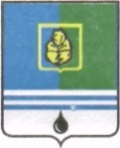 ДУМЫ ГОРОДА КОГАЛЫМАХанты-Мансийского автономного округа - ЮгрыОт «29» октября 2015г.                                                                            №601-ГД О внесении измененияв решение Думы города Когалыма от 16.07.2013 №301-ГДВ соответствии с пунктом 4 статьи 86 Бюджетного кодекса Российской Федерации, частью 2 статьи 53 Федерального закона от 06.10.2003 № 131-ФЗ «Об общих принципах организации местного самоуправления в Российской Федерации», Законом Ханты - Мансийского автономного округа - Югры от 28.12.2007 № 201-оз «О гарантиях осуществления полномочий депутата, члена выборного органа местного самоуправления, выборного должностного лица местного самоуправления в Ханты-Мансийском автономном округе – Югре», постановлением Правительства Ханты - Мансийского автономного округа - Югры от 24.12.2007 № 333-п «О нормативах формирования расходов на оплату труда депутатов, выборных должностных лиц местного самоуправления, осуществляющих свои полномочия на постоянной основе, и муниципальных служащих в Ханты-Мансийском автономном округе – Югре», Уставом города Когалыма, Дума города Когалыма РЕШИЛА:1. В решение Думы города Когалыма от 16.07.2013 №301-ГД «Об установлении размеров ежемесячного денежного вознаграждения лиц, замещающих муниципальные должности, осуществляющих свои полномочия на постоянной основе в органах местного самоуправления города Когалыма» (далее – решение) внести изменение, изложив приложение к решению в новой редакции согласно приложению к настоящему решению.  2. Настоящее решение вступает в силу с 29.10.2015.3. Опубликовать настоящее решение и приложение к нему в газете «Когалымский вестник».Исполняющий обязанностиГлавы города Когалыма						А.Ю.ГоворищеваПриложениек решению Думы города Когалымаот 29.10.2015 № 601-ГД    РАЗМЕРЫежемесячного денежного вознаграждения лиц, замещающих муниципальные должности, осуществляющих свои полномочия на постоянной основе в органах местного самоуправления города Когалыма_______________________________№ п/пМуниципальная должностьДенежное вознаграждение(рублей)1.   Глава города Когалыма                               92002.Председатель Думы города Когалыма92003.   Заместитель председателя Думы города Когалыма       6900